RM 12, 7730-106 St. Edmonton, AB T6E 4W3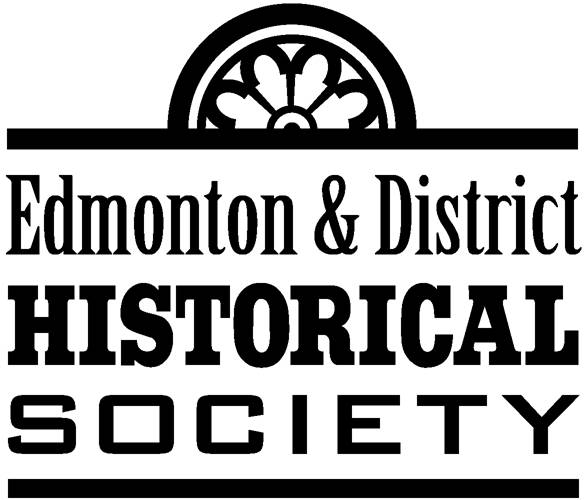 PH: 780-439-2797 Cell: 780-686-6369 Fax: 1-888-692-9019Email: Events@historicedmonton.cawww.historicedmonton.caThe Edmonton and District Historical SocietyPresentsThe 23st AnnualHistoric Festival and Doors OpenJuly 1-7, 2019The activities we choose to fill our free time go a long way to creating balance in our lives while connecting us to our communities. Culture and art, sports activities, recreation or exploring our many parks and historical sites all play an important role in keeping us active while reflecting our cultural values. The 23nd Historic Festival and Doors Open celebrates Leisure.Event submissions should be historic in nature and designed to enlighten and entertain your guests.  The EDHS collects your event information and promotes it as part of the festival in a comprehensive marketing campaign including digital, print, television and billboard promotion. Events include tours and gatherings that take place in communities, museums or historical sites but are not limited to these locations.  These events may be free, by donation or by charging admission to the public. There is no cost to register. However, it is a requirement of your registration to provide an evaluation to be submitted upon completion of your event. The evaluation form is included in this registration. These evaluations allow us to secure future funding.I would like to purchase a program ad! 	Yes 		No Full Page (5”W x 8” H) $200	           Half Page (5” W x 4” H) $100	All ads are black and white. Ad submission deadline: April 15, 2019 Ad format: preferred high resolution jpeg. Make cheques payable to the Edmonton and District Historical Society2019 Historic Festival and Doors Open EvaluationTo be completed upon conclusion of your event                      Thank you for participating in the 22nd annual Historic Festival and Doors Open, presented by the Edmonton and District Historical Society. Your feedback is critical as it provides the information required for grant reporting and assists us with improving the festival. A report, based on your feedback will be compiled and posted on the EDHS webpage.Please complete this questionnaire and return by mail, fax or email bySeptember 1, 2019.FESTIVAL DATES: JULY 1-7, 2019REGISTRATION DEADLINE APRIL 15, 2019organization organization Organization name:Organization contact and title:Organization contact and title:EVENT address:Mailing address:Mailing address:Contact Phone:Contact Email:Event Phone:Event EmailEvent EmailWebsite:Website:Event / Tour InformationEvent / Tour InformationPlease complete all applicable sectionsPlease complete all applicable sectionsGuide Status:Guided			 Self-guided			 N/AGuided			 Self-guided			 N/ATour Type: Walking		 Bus		 Carriage                                            Driving		 Train		 OtherPre-registration Required: Yes				 No	Pre-registration deadline:	Fee Scale: Free               		 Donation              		 Fee       Fee details:Wheelchair Access: Yes				 No		 PartialOutdoor Attire: Yes 				 No		 N/A Adult Only                                   Family  Friendly               # of guides required for distribution:      50        100        150        200   __________# of guides required for distribution:      50        100        150        200   __________EVENT DATE(S) – SELECT ALL THAT APPLYSunday, June 30 - LAUNCH  Monday, July 1                         Start Time:________________ 	End Time: ________________ Tuesday, July 2		Start Time:________________   End Time: ________________                 Wednesday, July 3		Start Time:________________ 	End Time: ________________ Thursday, July 4		Start Time:________________   End Time: ________________ Friday, July 5		               Start Time:________________ 	End Time: ________________ Saturday July 6		Start Time:________________   End Time: ________________ Sunday, July 7		Start Time:________________ 	End Time: ________________EVENT TITLE: ie HISTORY TOUREVENT DESCRIPTION: MAXIMUM 500 CHARACTERS – description will be edited if it goes over 500 charactersOrganization NameEvent TitleContact name# of day’s event took placeTotal # of visitors during the festival (July 1-7)# of volunteers/paid staff# of volunteer hours/paid hoursComments on festival brochure / webpage layoutComments on festival brochure / webpage layoutGeneral Festival CommentsGeneral Festival CommentsGeneral comments on July 2 launch (if you were able to attend)General comments on July 2 launch (if you were able to attend)Would you like to be contacted regarding participation in 2020?Would you like to be contacted regarding participation in 2020?